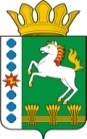 КОНТРОЛЬНО-СЧЕТНЫЙ ОРГАН ШАРЫПОВСКОГО РАЙОНАКрасноярского краяЗаключениена проект Постановления администрации Березовского сельсовета «О внесении изменений в Постановление администрации Березовского сельсовета от 30.10.2013 № 43 «Об утверждении муниципальной программы Березовского сельсовета «Муниципальное управление» (в ред. от 30.11.2017 № 68, от 21.03.2018 № 21, от 16.05.2018 № 42, от 27.08.2018 № 66, от 30.11.2018 № 96, от 22.03.2019 № 10, от 06.06.2019 № 21, от 29.11.2019 № 54, от 27.07.2020 № 37) 29 декабря 2020 год						                   		№ 153Настоящее экспертное заключение подготовлено Контрольно – счетным органом Шарыповского района на основании ст. 157 Бюджетного  кодекса Российской Федерации, ст. 9 Федерального закона от 07.02.2011 № 6-ФЗ «Об общих принципах организации и деятельности контрольно – счетных органов субъектов Российской Федерации и муниципальных образований», ст. 5 Решения Шарыповского районного Совета депутатов от 20.09.2012 № 31/289р «О внесении изменений и дополнений в Решение Шарыповского районного Совета депутатов от 21.06.2012 № 28/272р «О создании Контрольно – счетного органа Шарыповского района» (в ред. от 20.03.2014 № 46/536р, от 25.09.2014 № 51/573р, от 26.02.2015 № 56/671р, от 09.11.2017 № 19/197р), пунктом 1.2.3 Соглашения от 15.01.2015 «О передаче Контрольно-счетному органу Шарыповского района полномочий Контрольно-счетного органа Березовского сельсовета по осуществлению внешнего муниципального финансового контроля» и в соответствии со стандартом организации деятельности Контрольно-счетного органа Шарыповского района СОД 2 «Организация, проведение и оформление результатов финансово-экономической экспертизы проектов Решений Шарыповского районного Совета депутатов и нормативно-правовых актов по бюджетно-финансовым вопросам и вопросам использования муниципального имущества и проектов муниципальных программ» утвержденного приказом Контрольно-счетного органа Шарыповского района от 16.12.2013 № 29.Представленный на экспертизу проект Постановления администрации Березовского сельсовета «О внесении изменений в Постановление администрации Березовского сельсовета от 30.10.2013 № 43 «Об утверждении муниципальной программы Березовского сельсовета «Муниципальное управление» (в ред. от 30.11.2017 № 68, от 21.03.2018 № 21, от 16.05.2018 № 42, от 27.08.2018 № 66, от 30.11.2018 № 96, от 22.03.2019 № 10, от 06.06.2019 № 21, от 29.11.2019 № 54, от 27.07.2020 № 37) направлен в Контрольно – счетный орган Шарыповского района 29 декабря 2020 года, разработчиком данного проекта Постановления является администрация Березовского сельсовета Шарыповского района. Основанием для разработки муниципальной программы являются:- статья 179 Бюджетного кодекса Российской Федерации;- Постановление администрации Березовского сельсовета от 30.07.2013 № 28/2 «Об утверждении Порядка принятия решений о разработке  муниципальных программ Березовского сельсовета, их формировании и реализации»;- распоряжение администрации Березовского сельсовета от 01.08.2013  № 45-р «Об утверждении перечня муниципальных программ Березовского  сельсовета».Ответственный исполнитель муниципальной программы администрация Березовского сельсовета.Соисполнители муниципальной программы отсутствуют.Подпрограммами муниципальной программы являются:«Управление муниципальным имуществом и  земельными ресурсами». «Повышение энергетической эффективности и сокращение энергетических издержек в бюджетном секторе».«Обеспечение реализации муниципальной программы».Мероприятие проведено 29 декабря 2020 года.В ходе подготовки заключения Контрольно – счетным органом Шарыповского района были проанализированы следующие материалы:- проект Постановления администрации Березовского сельсовета «О внесении изменений в постановление администрации Березовского сельсовета от 30.10.2013 № 43 «Об утверждении муниципальной программы Березовского сельсовета «Муниципальное управление» (в ред. от 30.11.2017 № 68, от 21.03.2018 № 21, от 16.05.2018 № 42, от 27.08.2018 № 66, от 30.11.2018 № 96, от 22.03.2019 № 10, от 06.06.2019 № 21, от 29.11.2019 № 54, от 27.07.2020 № 37);- паспорт муниципальной программы Березовского сельсовета «Муниципальное управление».Рассмотрев представленные материалы к проекту Постановления муниципальной программы «Муниципальное управление» установлено следующее:В соответствии с проектом паспорта Программы происходит изменение по строке (пункту) «Информация по ресурсному обеспечению программы, в том числе в разбивке по источникам финансирования по годам реализации программы, после внесения изменений строка  будет читаться:Уменьшение бюджетных ассигнований по муниципальной программе в сумме 17 818,72 руб. (0,10%), в том числе:увеличение за счет средств федерального бюджета в сумме 23 300,00 руб. (2,05%);увеличение за счет средств краевого бюджета в сумме 23 143,00 руб. (14,47%): 2020 год – 20 143,00 руб. (14,24%), 2021 год – 1 500,00 руб. (16,30%), 2022 год – 1 500,00 руб. (16,30%);уменьшение за счет средств бюджета поселения в сумме 64 261,72 руб. (0,37%).В соответствии с паспортом подпрограммы  «Обеспечение реализации муниципальной программы» муниципальной программы вносятся изменения  по строке «Объемы и источники финансирования подпрограммы», после внесения изменений строка будет читаться:Уменьшение бюджетных ассигнований по подпрограмме «Обеспечение реализации муниципальной программы» в сумме 17 818,72 руб. (0,10%), в том числе:увеличение за счет средств федерального бюджета в сумме 23 300,00 руб. (2,05%) на осуществление первичного воинского учета на территориях, где отсутствуют военные комиссариаты;увеличение за счет средств краевого бюджета в сумме 23 143,00 руб. (14,47%), из них:;- в сумме 3 943,00 руб. на выполнение государственных полномочий по созданию и обеспечению деятельности административных комиссий: 2020 год – 943,00 руб., 2021 год – 1 500,00 руб., 2022 год – 1 500,00 руб.;- в сумме 19 200,00 руб. на частичное финансирование (возмещение) расходов на региональные выплаты и выплаты, обеспечивающие уровень заработной платы работников бюджетной сферы не ниже размера минимальной заработной платы (минимального размера оплаты труда).уменьшение за счет средств бюджета поселения в сумме 64 261,72 руб. (0,38%), из них:- увеличение в сумме 37 500,00 руб. на оплату исполнительного сбора;- уменьшение в сумме 101 761,72 руб. в связи с экономией бюджетных ассигнований.На основании выше изложенного Контрольно – счетный орган Шарыповского района предлагает утвердить проект Постановления администрации Березовского сельсовета «О внесении изменений в постановление администрации Березовского сельсовета от 30.10.2013 № 43 «Об утверждении муниципальной программы Березовского сельсовета «Муниципальное управление» (в ред. от 30.11.2017 № 68, от 21.03.2018 № 21, от 16.05.2018 № 42, от 27.08.2018 № 66, от 30.11.2018 № 96, от 22.03.2019 № 10, от 069.06.2019 № 21, от 29.11.2019 № 54, от 27.07.2020 № 37). ПредседательКонтрольно – счетного органа						Г.В. СавчукАудиторКонтрольно – счетного органа						И.В. ШмидтРесурсное обеспечение муниципальной программыПредыдущая редакцияПредлагаемая редакция (проект Постановления)Ресурсное обеспечение муниципальной программыОбщий объем бюджетных ассигнований на реализацию муниципальной программы составляет  18 625 916,00 руб. в том числе:за счет средств федерального бюджета 1 134 600,00 руб., из них:2020 год – 374 100,00 руб.;2021 год – 376 000,00 руб.;2022 год – 384 500,00 руб.за счет средств краевого бюджета 159 900,00 руб., из них:2020 год – 141 500,00 руб.;2021 год – 9 200,00 руб.;2022 год – 9 200,00 руб.за счет средств районного бюджета 0,00 руб., из них:2020 год – 0,00 руб.;2021 год – 0,00 руб.;2022 год – 0,00 руб.за счет средств бюджета поселения  17 331 416,00  руб., из них:2020 год – 5 834 792,00 руб.;2021 год – 5 748 662,00 руб.;2022 год – 5 747 962,00 руб.Общий объем бюджетных ассигнований на реализацию муниципальной программы составляет  18 608 097,28 руб. в том числе:за счет средств федерального бюджета 1 157 900,00 руб., из них:2020 год – 397 400,00 руб.;2021 год – 376 000,00 руб.;2022 год – 384 500,00 руб.за счет средств краевого бюджета 183 043,00 руб., из них:2020 год – 161 643,00 руб.;2021 год – 10 700,00 руб.;2022 год – 10 700,00 руб.за счет средств районного бюджета 0,00 руб., из них:2020 год – 0,00 руб.;2021 год – 0,00 руб.;2022 год – 0,00 руб.за счет средств бюджета поселения  17 267 154,28  руб., из них:2020 год – 5 770 530,28 руб.;2021 год – 5 748 662,00 руб.;2022 год – 5 747 962,00 руб.Объемы и источники финансирования подпрограммыПредыдущая редакция ПостановлениеПредлагаемая редакция программы (проект Постановления)Объемы и источники финансирования подпрограммыОбщий объем бюджетных ассигнований на реализацию подпрограммы составляет 18 409 916,00 руб., в том числе за счет средств:Общий объем бюджетных ассигнований на реализацию подпрограммы составляет 18 392 097,28 руб., в том числе за счет средств:Объемы и источники финансирования подпрограммыфедерального бюджета 1 134 600,00 руб., из них:федерального бюджета 1 157 900,00 руб., из них:Объемы и источники финансирования подпрограммы2020 год – 374 100,00 руб.;2020 год – 397 400,00 руб.;Объемы и источники финансирования подпрограммы2021 год -  376 000,00 руб.;2022 год –  384 500,00 руб.2021 год -  376 000,00 руб.;2022 год –  384 500,00 руб.Объемы и источники финансирования подпрограммыкраевого бюджета 159 900,00 руб.,  из них:краевого бюджета 183 043,00 руб.,  из них:Объемы и источники финансирования подпрограммы2020 год – 141 500,00 руб.;2020 год – 161 64300 руб.;Объемы и источники финансирования подпрограммы2021 год -  9 200,00 руб.;2022 год -  9 200,00 руб.2021 год -  10 700,00 руб.;2022 год -  10 700,00 руб.Объемы и источники финансирования подпрограммыбюджета поселения 17 115 416,00 руб., из них: бюджета поселения 17 051 154,28 руб., из них: Объемы и источники финансирования подпрограммы2020 год – 5 762 792,00 руб.;2020 год – 5 698 530,28 руб.;Объемы и источники финансирования подпрограммы2021 год – 5 676 662,00 руб.;2022 год – 5 675 962,00 руб.2021 год – 5 676 662,00 руб.;2022 год – 5 675 962,00 руб.